Министерство науки и высшего образования Российской ФедерацииФедеральное государственное бюджетное образовательное учреждение высшего образования «Елецкий государственный университет им. И.А. Бунина»ПРОГРАММА ВСТУПИТЕЛЬНОГО ИСПЫТАНИЯ ТВОРЧЕСКОЙ НАПРАВЛЕННОСТИ «ГРАФИКА» для поступающих на обучение по направлению подготовки54.03.01 Дизайн	Елец-2024Программа вступительного испытания «Графика» в ФГБОУ ВО «Елецкий государственный университет им. И.А. Бунина» составлена на основе Федерального государственного образовательного стандарта высшего образования и конкретизирует содержание вступительного испытания, условия выполнения задания по графическому изображению объектов, требования к уровню подготовки абитуриентов.Вступительное испытание «Графика» предназначено для выявления художественного опыта абитуриентов, необходимого в профессиональной подготовке будущего дизайнера.Вступительное испытание «Графика» позволит оценить способности абитуриента в конструктивном построении, объемно-пластическом моделировании предметной формы средствами рисунка, художественной или проектной графики, выявить уровень художественной культуры и профессиональной мотивации.Содержание программы1.2. Основные требования, предъявляемые при сдаче вступительного испытания "Графика" по направлению 54.03.01 Дизайн, (Брендинг и мода)-знание и осмысление теории изобразительного искусства, основ конструктивного построения предметов на плоскости, законов перспективы и распределения светотени на поверхности предмета;-использование теоретических знаний в практике креативной изобразительной деятельности (стилизации и трансформации реальных объектов);-знание теоретических основ композиции и правил пропорционального построения предметов;-умение работать с натуры и по представлению;- владение графическими средствами выразительности;-	способность к техническому совершенству исполнения, образности мышления, оригинальности и новизне;-	понимание законов формообразования и их применение в современном изобразительном искусстве, дизайне и проектной графике.Поступающие должны уметь грамотно компоновать предметы на плоскости, соблюдать пропорциональные отношения внутри предметов и между ними, работать различными графическими материалами, сравнивать, анализировать, делать выводы, обобщать результаты творческого испытания.Важный критерий оценки практической деятельности поступающего - грамотное и аккуратное представление готовых работ. Основой успешной сдачи вступительного творческого испытания является умение применять на практике теорию и технику изобразительного искусства.Организация вступительного испытания по направлению 54.03.01 Дизайн (Брендинг и мода)Вступительное испытание по направлению 54.03.01 Дизайн, (Брендинг и мода) проводится в виде творческого конкурса, состоящего из профессионального экзамена, который оценивается по 100-балльной шкале.Максимальная оценка – 100 баллов. Минимальная оценка – 45 баллов.Полученные за задание №1 и задание №2 баллы суммируются.Задание №1 включает: - рисунок натюрморта из геометрических тел (см. фото).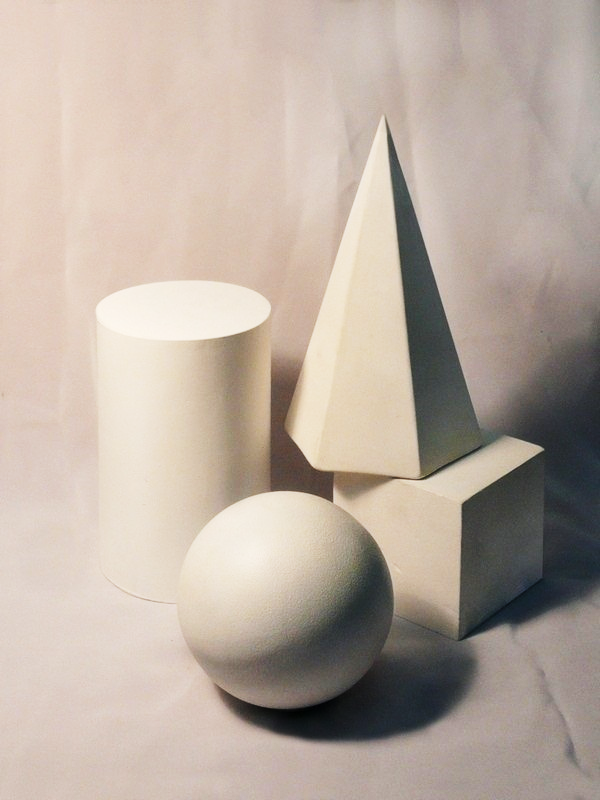 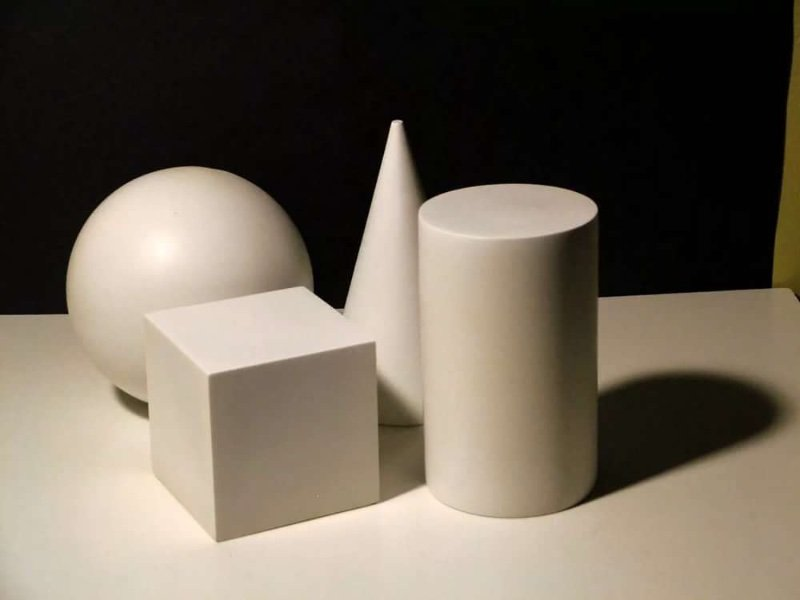 Рисунок выполняется с натуры в аудитории, или, при введении особого положения (чрезвычайная ситуация, самоизоляция, карантин и др.), по вариантам на основе высланных поступающему материалов в режиме онлайн.Размер ватмана – А3. Время выполнения задания - 2 академических часа.Работы поступающих оцениваются в соответствии с основными требованиями, предъявляемыми при сдаче вступительного испытания по направлению 54.03.01 Дизайн (Брендинг и мода), изложенными во 2-ом разделе данной программы и в соответствии с утвержденной шкалой. Оценочная шкала вступительного испытанияЗадание №2 включает:– эскиз логотипа образовательной организации (предприятия, творческого объединения, спортивного клуба, учреждения культуры и искусства и др.Эскиз выполняется в аудитории, или, при введении особого положения (чрезвычайная ситуация, самоизоляция, карантин и др.), по вариантам на основе высланных поступающему материалов в режиме онлайн.Размер ватмана – А3. Время выполнения задания - 2 академических часа.Работы поступающих оцениваются в соответствии с основными требованиями, предъявляемыми при сдаче вступительного испытания по направлению 54.03.01 Дизайн (Брендинг и мода), изложенными во 2-ом разделе данной программы и в соответствии с утвержденной шкалой. Оценочная шкала вступительного испытания3. Образец контрольно-измерительных материаловПрофессиональное испытаниеЗадание №1. Рисунок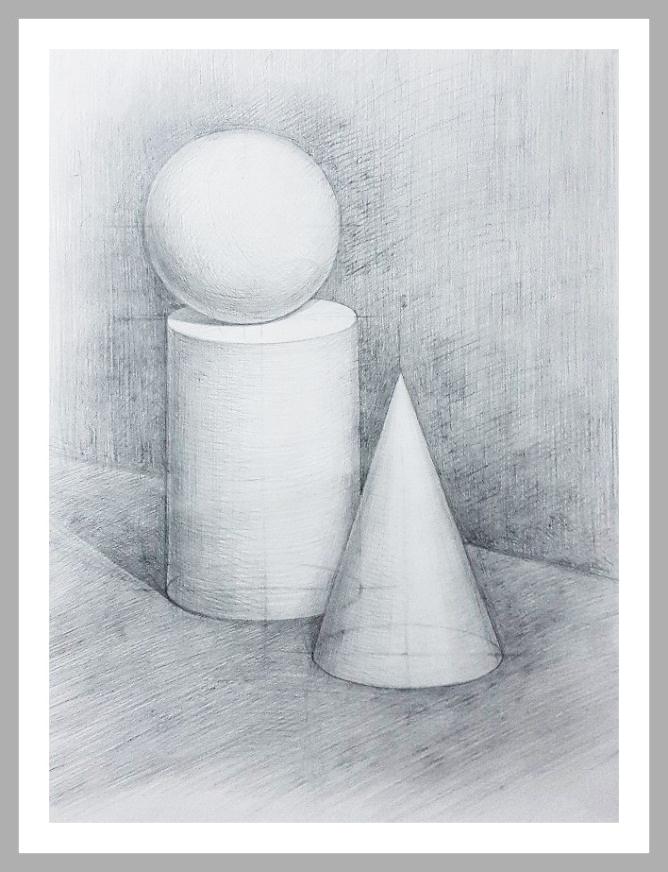 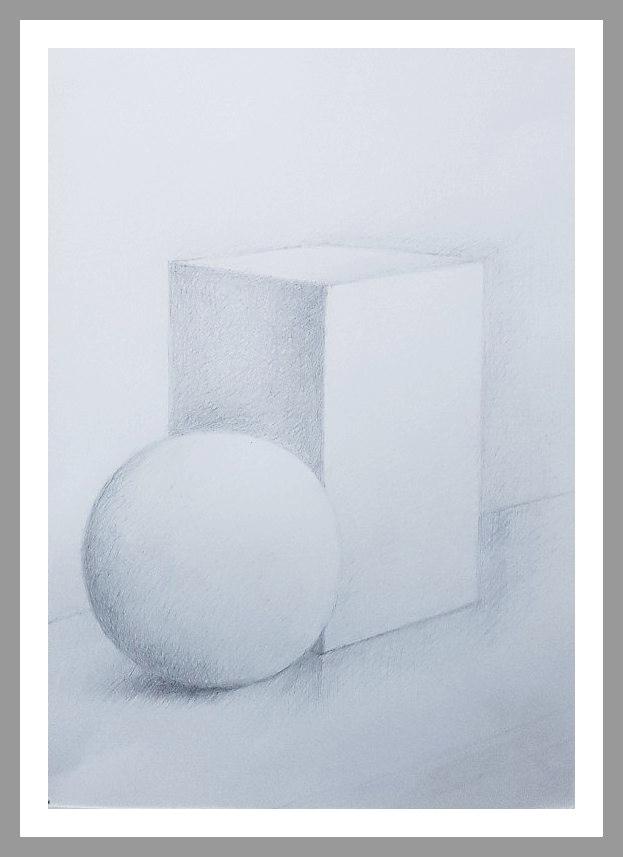 Задание №2. Художественная (проектная) графика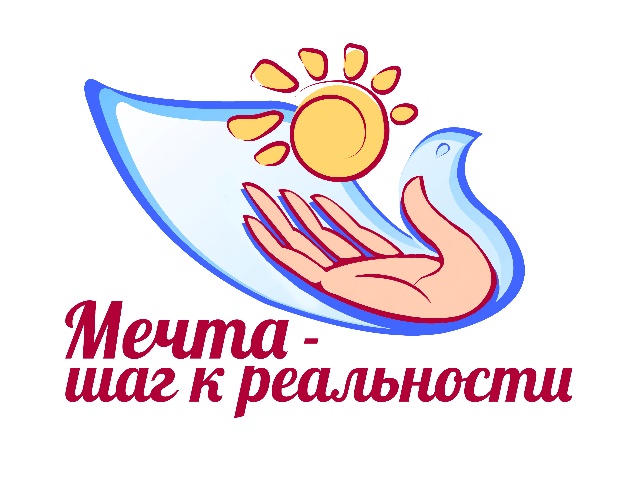 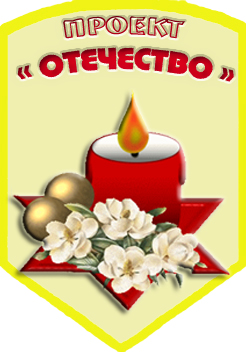 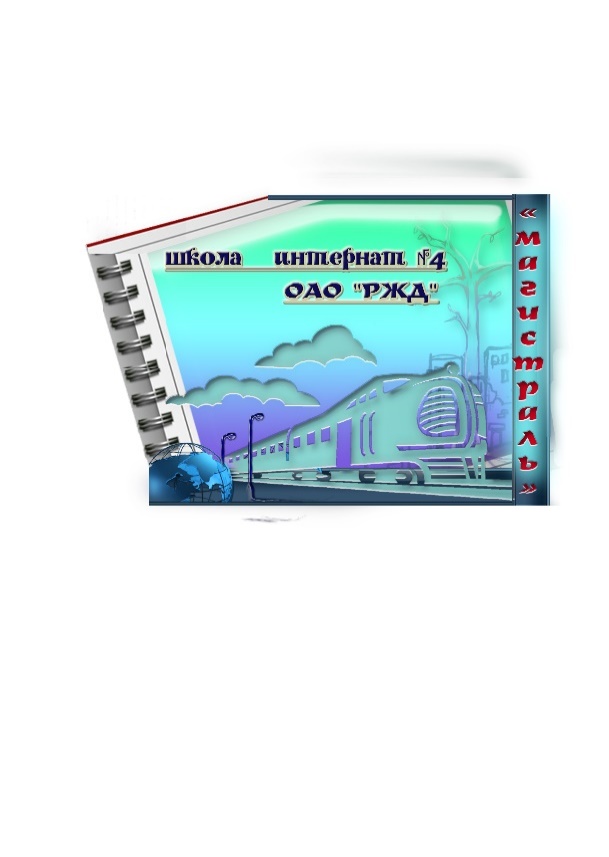 4.  Список литературыАкадемический рисунок / Министерство культуры Российской Федерации, Кемеровский государственный университет культуры и искусств, Институт визуальных искусств, Кафедра дизайна. – Кемерово : Кемеровский государственный университет культуры и искусств (КемГУКИ), 2015. – 120 с. : ил. – Режим доступа: по подписке. – URL: http://biblioclub.ru/index.php?page=book&id=438395  (дата обращения: 26.04.2021). – Библиогр. в кн. – Текст : электронныйВоронова, И.В. Пропедевтика / И.В. Воронова ; Министерство культуры Российской Федерации, Кемеровский государственный институт культуры, Институт визуальных искусств, Кафедра декоративно-прикладного искусства. – Кемерово : Кемеровский государственный институт культуры (КемГИК), 2017. – 120 с. – URL: http://biblioclub.ru/index.php?page=book&id=487732 (дата обращения: 26.12.2023). Даглдиян, К.Т. Абстрактная композиция: основы теории и практические методы творчества в абстрактной живописи и скульптуре : учебное пособие : [16+] / К.Т. Даглдиян, Б.А. Поливода. – Москва : Владос, 2018. – 225 с. – URL: http://biblioclub.ru/index.php?page=book&id=486086 (дата обращения: 14.12.2023). Казарин, С.Н. Академический рисунок / С.Н. Казарин ; Министерство культуры Российской Федерации, Кемеровский государственный институт культуры, Институт визуальных искусств, Кафедра дизайна. – Кемерово : Кемеровский государственный институт культуры (КемГИК), 2017. – 142 с. : ил. – Режим доступа: по подписке. – URL: http://biblioclub.ru/index.php?page=book&id=487671 (дата обращения: 26.04.2021). – ISBN 978-5-8154-0383-3 . – Текст : электронный.Клещев, О.И. Типографика : учебное пособие / О.И. Клещев ; Уральская государственная архитектурно-художественная академия. – Екатеринбург: Архитектон, 2016. – 172 с.: схем., ил. – URL: http://biblioclub.ru/index.php?page=book&id=455452 (дата обращения: 26.12.2023). Ли, Н.Г. Рисунок. Основы учебного академического рисунка [Текст] / Н.Г. Ли. - М.: Изд-во Эксмо, 2015. – 480 с.Ломакин, М. О. Декоративный рисунок : учебное пособие: М.О. Ломакин ; Высшая школа народных искусств (институт). – Санкт-Петербург : Высшая школа народных искусств, 2017. – 65 с. – URL: https://biblioclub.ru/index.php?page=book&id=499578 (дата обращения: 17.12.2023).Мирхасанов, Р. Ф. Пропедевтика: схематический графический анализ и вольное копирование : учебное пособие : [12+] / Р. Ф. Мирхасанов. – Москва : Директ-Медиа, 2022. – 184 с. : ил., схем. – Режим доступа: по подписке. – URL: https://biblioclub.ru/index.php?page=book&id=686517 (дата обращения: 17.12.2023). Никитенков, С.А. Введение в теорию композиции : учебное пособие : [16+] / С. А. Никитенков ; Липецкий государственный педагогический университет им. П.П. Семенова-Тян-Шанского. – Липецк : Липецкий государственный педагогический университет имени П.П. Семенова-Тян-Шанского, 2019. – 84 с. : ил. – Режим доступа: по подписке. – URL: https://biblioclub.ru/index.php?page=book&id=610854 (дата обращения: 17.12.2023).Тарасова, О.П. Организация проектной деятельности дизайнера : учебное пособие / О.П. Тарасова ; Оренбургский государственный университет. – Оренбург: Оренбургский государственный университет, 2013. – 133 с. – URL: http://biblioclub.ru/index.php?page=book&id=270309 (дата обращения: 26.12.2023).БаллыЗадание №1. Рисунок0-20Значительные ошибки при выполнении схематичного построения предметов по правилам композиции; отсутствие знания основных законов линейной перспективы; неумение анализировать форму предмета и выполнять конструктивное построение; значительное нарушение пропорциональных соотношений в изображаемых предметах и между ними; неумение выполнять тоновую растяжку; отсутствие в работе этапа обобщения изображения; низкий уровень владения графическими материалами21-30Выполнение схематичного построения предметов по правилам композиции; применение на практике некоторых законов линейной перспективы; недостаточность навыков выполнения конструктивного построения; определение пропорциональных соотношений в изображаемых предметах; распределение светотени на поверхности предметов с целью выявления объемов; умение обобщать изображение; достаточный уровень владения графическими материалами31-40Грамотная разметка листа и выполнение схематичного построения по правилам композиции; применение на практике некоторых законов линейной перспективы; умение выполнять конструктивное построение, передающее форму предмета; определение пропорциональных соотношений в изображаемых предметах и между ними; распределение светотени на поверхности предметов с целью выявления объемов; умение обобщать изображение; средний уровень владения графическими материалами41-50Грамотная разметка листа и выполнение схематичного построения по правилам композиции; применение на практике основных законов линейной перспективы; умение анализировать форму предмета и выполнять конструктивное построение; определение пропорциональных соотношений в изображаемых предметах и между ними; распределение светотени на поверхности предметов с целью выявления объемов; умение обобщать изображение; высокий уровень владения графическими материаламиБаллыЗадание №2. Художественная (проектная) графика0-25Значительные ошибки при выполнении построения; незнание правил композиции; отсутствие знания основных законов проектирования, цветоведения и колористики; неумение анализировать форму предмета и выполнять стилизацию (трансформацию); значительное нарушение пропорциональных соотношений между элементами логотипа; неумение соотносить шрифтовую и изобразительную части; отсутствие в работе этапа обобщения изображения; низкий уровень владения графическими материалами26-34Выполнение построения предметов по правилам композиции; применение на практике некоторых законов проектирования, цветоведения и колористики; недостаточность навыков выполнения пропорциональных соотношений в изображаемых элементах; фрагментарное соотношение шрифтовой и изобразительной частей логотипа; умение обобщать изображение; достаточный уровень владения графическими материалами33-41Грамотная разметка листа и выполнение построения по правилам композиции; применение на практике некоторых законов проектирования, цветоведения и колористики; умение выполнять стилизацию (трансформацию), передающую форму предмета; определение пропорциональных соотношений между элементами логотипа; способность соотносить шрифтовую и изобразительную части; умение обобщать изображение; средний уровень владения графическими материалами42-50Грамотная разметка листа и выполнение построения по правилам композиции; применение на практике основных законов проектирования, цветоведения и колористики; умение анализировать форму предмета и выполнять ее стилизацию (трансформацию); определение пропорциональных соотношений между элементами логотипа; способность соотносить шрифтовую и изобразительную части; умение обобщать изображение; высокий уровень владения графическими материалами